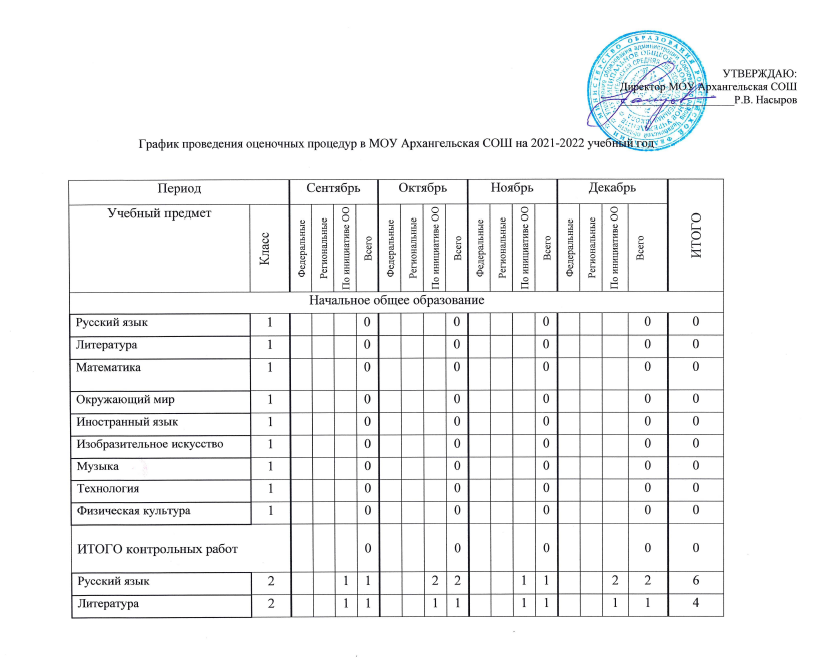 Математика2112211115Окружающий мир2111111114Иностранный язык2111111114Изобразительное искусство2000000000Музыка2000000000Технология2000000000Физическая культура2000000000ИТОГО контрольных работИТОГО контрольных работ5577556623Русский язык3112211226Литература3111111114Математика3221111226Окружающий мир3111111114Иностранный язык3111111114Изобразительное искусство3000000000Музыка3000000000Технология3000000000Физическая культура3000000000ИТОГО контрольных работИТОГО контрольных работ6666557724Русский язык4112211226Литература4000111Математика4111111225Окружающий мир4111111114Иностранный язык4111111114Изобразительное искусство4000000000Музыка4000000000Технология4000000000Физическая культура4000000000ИТОГО контрольных работИТОГО контрольных работ4455447720ПериодПериодСентябрьСентябрьСентябрьСентябрьОктябрьОктябрьОктябрьОктябрьНоябрьНоябрьНоябрьНоябрьДекабрьДекабрьДекабрьДекабрьИТОГОУчебный предметКлассФедеральныеРегиональныеПо инициативе ООВсегоФедеральныеРегиональныеПо инициативе ООВсегоФедеральныеРегиональныеПо инициативе ООВсегоФедеральныеРегиональныеПо инициативе ООВсегоИТОГООсновное общее образованиеОсновное общее образованиеОсновное общее образованиеОсновное общее образованиеОсновное общее образованиеОсновное общее образованиеОсновное общее образованиеОсновное общее образованиеОсновное общее образованиеОсновное общее образованиеОсновное общее образованиеОсновное общее образованиеОсновное общее образованиеОсновное общее образованиеОсновное общее образованиеОсновное общее образованиеОсновное общее образованиеОсновное общее образованиеОсновное общее образованиеРусский язык5222211227Литература50011112Математика5111111114Иностранный язык51114111114Иностранный язык (китайский)500000География50110112Биология5000111История500000ОДНКНР500000Изобразительное искусство500000Музыка500000Технология500000Физическая культура500000ОБЖ500000ИТОГО контрольных работИТОГО контрольных работ4455447720Русский язык6221122227Литература6112211115Математика6221111115Иностранный язык6111111114Второй иностранный язык (китайский)600000География6111111114Биология6000111История600000Обществознание600000Изобразительное искусство600000Музыка600000Технология600000Физическая культура600000ОБЖ600000ИТОГО контрольных работИТОГО контрольных работ7777667726Русский язык7221122227Литература700111112Родной язык700000Алгебра70110112Геометрия70110112Информатика701111113Иностранный язык7111111114Второй иностранный язык (китайский)700000География7000111Физика70110112Биология7000111История700000Обществознание700000Изобразительное искусство700000Музыка700000Технология700000Физическая культура700000ОБЖ700000ИТОГО контрольных работИТОГО контрольных работ336655101024Русский язык8111111114Литература80110112Родной язык800000Алгебра8111111114Геометрия8010112Информатика8001101Физика80111102Химия80110112Иностранный язык8111111114География80110112Биология8000111История800000Обществознание800000Музыка800000Технология800000Физическая культура800000ОБЖ800000ИТОГО контрольных работИТОГО контрольных работ3388558824Русский язык9111111225Литература9111111114Родной язык900000Родная литература900000Алгебра9111111114Геометрия90111102Информатика900000Физика922111104Химия90110112Иностранный язык9111111114География9001101Биология9011001История900000Обществознание900000Физическая культура900000ОБЖ900000ИТОГО контрольных работИТОГО контрольных работ6688776627ПериодПериодСентябрьСентябрьСентябрьСентябрьОктябрьОктябрьОктябрьОктябрьНоябрьНоябрьНоябрьНоябрьДекабрьДекабрьДекабрьДекабрьИТОГОУчебный предметКлассФедеральныеРегиональныеПо инициативе ООВсегоФедеральныеРегиональныеПо инициативе ООВсегоФедеральныеРегиональныеПо инициативе ООВсегоФедеральныеРегиональныеПо инициативе ООВсегоИТОГОСреднее общее образованиеСреднее общее образованиеСреднее общее образованиеСреднее общее образованиеСреднее общее образованиеСреднее общее образованиеСреднее общее образованиеСреднее общее образованиеСреднее общее образованиеСреднее общее образованиеСреднее общее образованиеСреднее общее образованиеСреднее общее образованиеСреднее общее образованиеСреднее общее образованиеСреднее общее образованиеСреднее общее образованиеСреднее общее образованиеСреднее общее образованиеРусский язык10111111114Литература10111111114Родной язык1000000Алгебра10111122115Геометрия100111102Информатика10001101Физика100110223Химия100110112Иностранный язык1011110113География1000000Биология10000111История1000000Обществознание1000000Астрономия1000000Физическая культура1000000ОБЖ1000000ИТОГО контрольных работИТОГО контрольных работ4477668825Русский язык11112222227Литература11221111115Родная литература1100000Алгебра1111011113Геометрия1111110113Информатика1100000Физика1101111113Химия110110112Иностранный язык1111110113География11001101Биология11000111История11000111Обществознание1100000Физическая культура1100000ОБЖ1100000ИТОГО контрольных работИТОГО контрольных работ667766101029